ҚР Әділет министрлігінде 2006 жылы 28 маусымында №4268 тіркелдіЕң төменгі резервтік талаптар туралы ережені бекіту жөнінде
Ең төменгі резервтік талаптардың нормативтерін белгілеу және олардың орындалуын бақылауды жүзеге асыру тәртібін жетілдіру мақсатында, Қазақстан Республикасы Ұлттық Банкінің Басқармасы қаулы етеді:1. Қоса беріліп отырған Ең төменгі резервтік талаптар туралы ереже бекітілсін.2. Осы қаулы Қазақстан Республикасының Әділет министрлігінде мемлекеттік тіркеуден өткен күннен бастап он төрт күннен кейін қолданысқа енеді.3. Банктердің ең төменгі резервтік талаптарын айқындаудың бірінші кезеңі осы қаулы қолданысқа енгізілген аптадан кейінгі аптаның бірінші сейсенбісінен басталатыны белгіленсін.4. Осы қаулы қабылданған күннен бастап Қазақстан Республикасының осы қаулының қосымшасында көрсетілген нормативтік құқықтық актілерінің күші жойылды деп танылсын.5. Зерттеу және статистика департаменті (Ақышев Д.Т.):1) Заң департаментімен (Шәріпов С.Б.) бірлесіп осы қаулыны Қазақстан Республикасының Әділет министрлігінде мемлекеттік тіркеуден өткізу шараларын қабылдасын;2) осы қаулы Қазақстан Республикасының Әділет министрлігінде мемлекеттік тіркеуден өткен күннен бастап он күндік мерзімде оны Қазақстан Республикасының Ұлттық Банкі орталық аппаратының мүдделі бөлімшелеріне, аумақтық филиалдарына, екінші деңгейдегі банктерге, "Қазақстан қаржыгерлерінің қауымдастығы" заңды тұлғалар бірлестігіне, Қазақстан Республикасының Қаржы нарығы мен қаржы ұйымдарын реттеу және қадағалау агенттігіне жіберсін.6. Осы қаулының орындалуын бақылау Қазақстан Республикасының Ұлттық Банкі Төрағасының орынбасары Г.З. Айманбетоваға жүктелсін.Ұлттық БанкҚазақстан РеспубликасыныңҰлттық Банкі Басқармасының2006 жылғы 27 мамырдағы№ 38 қаулысымен бекітілгенЕң төменгі резервтік талаптар туралы ережеОсы Ереже «Қазақстан Республикасының Ұлттық Банкі туралы» Қазақстан Республикасының Заңына сәйкес әзірленді және екінші деңгейдегі банктердің (бұдан әрі - банк) ең төменгі резервтік талаптарды есептеу үшін қолданатын міндеттемелерінің құрылымын белгілеу тәртібін, ең төменгі резервтік талаптарды орындау талаптарын және оларды резервтеу, сондай-ақ Қазақстан Республикасы Ұлттық Банкінің (бұдан әрі - Ұлттық Банк) банктің депозиттері мен заемдары бойынша сыйақы көлемін және ставкаларын реттеу мақсатында ең төменгі резервтік талаптар нормативтерінің орындалуын бақылау тәртібін белгілейді.1-тарау. Ең төменгі резервтік талаптар.Ең төменгі резервтік талаптардың нормативтері.Банктің ең төменгі резервтік талаптарды есептеу үшінқолданатын міндеттемелерінің құрылымы1. Ең төменгі резервтік талаптар - бұл банктің банк өз кассасында қолма-қол теңге түрінде ұстайтын міндеттемелері және Ұлттық Банктің корреспонденттік шоттарында ұлттық және еркін айналыстағы валюталардағы ақшасы (резервтік активтер) сомасының міндетті үлесі.2. Ең төменгі резервтік талаптарды айқындау үшін әрбір банк үшін ең төменгі резервтік талаптардың нормативтері қолданылады.3. Ең төменгі резервтік талаптардың нормативтері - бұл тізбесі осы Ережеде белгіленген міндеттемелердің сомасынан пайызбен көрсетілген үлес.4. Банктің ең төменгі резервтік талаптарды есептеу үшін қолданатын міндеттемелерінің құрылымын (бұдан әрі - резервтік міндеттемелер) банктің ішкі және өзге міндеттемелері құрайды.5. Банктің ішкі міндеттемелері - бұл банктің тізбесі осы Ереженің 1-қосымшасында айқындалған баланстық шоттар бойынша резиденттер алдындағы міндеттемелері.6. Банктің өзге міндеттемелеріне:1) банктің тізбесі осы Ереженің 2-қосымшасында айқындалған баланстық шоттар бойынша резидент еместер алдындағы міндеттемелері;2) банктің тізбесі осы Ереженің 3-қосымшасында айқындалған баланстық шоттар бойынша міндеттемелері кіреді.7. Ең төменгі резервтік талаптардың нормативтері Ұлттық Банк Басқармасының қаулысымен ішкі және өзге міндеттемелер бойынша жеке белгіленеді.8. Банк белгілі бір күнге ең төменгі резервтік талаптарды ішкі міндеттемелер бойынша резервтік талаптар нормативінің мәндерін белгілі бір күнгі ішкі міндеттемелердің мөлшеріне көбейту арқылы есептелетін резервтік талаптардың және өзге міндеттемелер бойынша резервтік талаптар нормативінің мәндерін банктің белгілі бір күнге өзге міндеттерінің мөлшеріне көбейту арқылы есептелетін өзге міндеттемелер бойынша резервтік талаптардың сомасы ретінде есептейді.9. Банк резервтік талаптарды есептеген кезде негізгі борыш, сыйақы және олар бойынша мерзімі өткен берешек бойынша міндеттемелердің сомасы есепке алынады.10. Банк ең төменгі резервтік талаптардың нормативтерін есептеу үшін Қазақстан Республикасының Ұлттық Банкі Басқармасының нормативтік құқықтық актілерін мемлекеттік тіркеу тізілімінде № 1972 тіркелген «Екінші деңгейдегі банктердің, кредиттік серіктестіктердің және ипотекалық компаниялардың Бас бухгалтерлік кітабын жасауға арналған Бухгалтерлік есептің толық есепшот жоспарын бекіту туралы» 2002 жылғы 30 шілдедегі № 274 қаулысына сәйкес баланстық шоттардағы қалдықтар туралы ақпаратты (бұдан әрі - Ақпарат) электрондық тасымалдағышпен Ұлттық Банкке ұсынады.11. Ақпаратты:1) филиалының саны оннан аспайтын банктер, күн сайын (бұдан әрі - күн сайынғы ақпарат) - есепті күннен кейінгі екі жұмыс күнінен кешіктірмей; ай сайын (бұдан әрі - ай сайынғы ақпарат) - есепті айдың соңғы күнінен кейінгі бес жұмыс күнінен кешіктірмей;2) он және одан көп филиалы бар банктер күн сайынғы ақпаратты - есепті күннен кейінгі үш жұмыс күнінен кешіктірмей және ай сайынғы ақпаратты - есепті айдың соңғы күнінен кейінгі бес жұмыс күнінен кешіктірмей ұсынады.2-тарау. Банктің ең төменгі резервтік талаптардыңнормативін орындау және оны резервтеу тәртібі12. Банк ақшаны резервтік активтерге резервтік активтерді қалыптастыру кезеңіндегі резервтік активтердің орташа алынған мөлшері ең төменгі резервтік талаптарды белгілеу кезеңіндегі ең төменгі резервтік талаптардың орташа мөлшерінен кем болмайтындай етіп орналастырады.13. Резервтік активтерді қалыптастыру кезеңі он төрт күнді құрайды және ең төменгі резервтік талаптарды белгілеу кезеңінде басталатын аптаның бірінші бейсенбісінен басталады және ең төменгі резервтік талаптарды белгілеу кезеңінде басталатын аптаның сәрсенбісінде аяқталады.14. Ең төменгі резервтік талаптарды белгілеу кезеңі он төрт күнді құрайды және аптаның бірінші сейсенбісінен басталады және ең төменгі резервтік талаптарды белгілеудің он төрт күндік кезеңінің соңғы дүйсенбісінде аяқталады.3-тарау. Ең төменгі резервтік талаптардыңорындалуын бақылау15. Банктің ең төменгі резервтік талаптардың орындалуын бақылау олардың осы Ереженің 4-қосымшасына сәйкес нысан бойынша ең төменгі резервтік талаптардың орындалуы туралы ақпаратты Ұлттық Банкке ұсынуы арқылы жүзеге асырылады.16. Банк банктің бірінші басшысы не оның орнындағы тұлға және бас бухгалтері қол қойған, банктің мөрімен куәландырылған ең төменгі резервтік талаптардың орындалуы туралы ақпаратты қағазға басып банктің резервтік активтерді қалыптастыруының есептік кезеңінің соңғы күнінен кейінгі бесінші күннен кешіктірілмейтін мерзімде ұсынады.17. Алты күнтізбелік ай ішінде ең төменгі резервтік талаптардың нормативтері бірнеше рет бұзылған жағдайда банк құқық бұзушылық жасалған сәттен бастап үш күнтізбелік күн ішінде Ұлттық Банкке ең төменгі резервтік талаптар нормативтерінің бұзылу фактісі және себептері туралы оларды жою жөніндегі іс-шаралар жоспарын қоса бере отырып хабарлайды.18. Банк алты күнтізбелік ай ішінде ең төменгі резервтік талаптардың нормативтерін бірнеше рет бұзған жағдайда Ұлттық Банк нормативтерінің бұзылу себептерін белгілейді және Қазақстан Республикасының заң актілеріне сәйкес банкке шектелген әсер ету шараларын немесе санкциялар қолданады.19. Банк осы Ереженің өзге талаптарын орындамаған жағдайда Ұлттық Банк банкке Қазақстан Республикасының заң актілеріне сәйкес банкке шектелген әсер ету шараларын немесе санкциялар қолданады.20. Осы Ережеде реттелмеген мәселелер Қазақстан Республикасының заңнамасында белгіленген тәртіппен шешіледі. Ең төменгі резервтік                                             талаптар туралы ережеге                                                     1-қосымшаБанктің ішкі міндеттемелеріЕң төменгі резервтік                                        талаптар туралы ережеге                                                2-қосымшаБанктің резидент еместер алдындағы өзге міндеттемелеріЕң төменгі резервтік                                             талаптар туралы ережеге                                                     3-қосымшаБанктің өзге міндеттемелеріЕң төменгі резервтік                                             талаптар туралы ережеге                                                     4-қосымша_______________________________________________(банктің атауы)Ең төменгі резервтік талаптардың нормативтерінорындауы туралы ақпараткестенің жалғасыn1 - ішкі міндеттемелер бойынша резервтік талаптардың нормативі;n2 - сыртқы міндеттемелер бойынша резервтік талаптардың нормативі.Кестені толтыруға арналған түсінік:2-6, 8-11-бағандағы мәндер тұтас мың теңгемен көрсетіледі;2-6, 8-11-бағандағы 500 тең. және одан аз мәндер нөлге дейін дөңгелектенеді, 500 көп мәндер мыңға дейін дөңгелектенеді.Бірінші басшы __________________________                           (күні, қолы, аты-жөні)Бас бухгалтер  _________________________                             (күні, қолы, аты-жөні)Мөр орныҚазақстан РеспубликасыныңҰлттық Банкі Басқармасының2006 жылғы 27 мамырдағы № 38 қаулысына қосымша Қазақстан Республикасы Ұлттық Банкінің күші жойылдыдеп танылған нормативтік құқықтық актілерінің тізбесі1. Қазақстан Республикасының Ұлттық Банкі Басқармасының «Ең аз резервтік талаптар туралы ережені бекіту жөнінде» 2002 жылғы 3 тамыздағы № 300 қаулысы, нормативтік құқықтық актілерін мемлекеттік тіркеу тізілімінде № 1974 тіркелген, Қазақстан Республикасы Ұлттық Банкінің «Қазақстан Ұлттық Банкінің Хабаршысы» және «Вестник Национального Банка Казахстана» ресми басылымдарында 2002 жылғы 21 қазан - 3 қарашада жарияланған.2. Қазақстан Республикасының Қаржы нарығы мен қаржы ұйымдарын реттеу және қадағалау агенттігі Басқармасының «Қазақстан Республикасының Ұлттық Банкі Басқармасының «Ең аз резервтік талаптар туралы ережені бекіту жөнінде» 2002 жылғы 3 тамыздағы № 300 қаулысына өзгерістер мен толықтырулар енгізу туралы» 2005 жылғы 13 маусымдағы № 173 қаулысы, нормативтік құқықтық актілерін мемлекеттік тіркеу тізілімінде № 3717 тіркелген, 2005 жылы Қазақстан Республикасының Қаржы нарығы мен қаржы ұйымдарын реттеу және қадағалау агенттігінің «Қаржы Хабаршысы» және «Финансовый Вестник» ресми басылымдарының № 7 жарияланған.3. Қазақстан Республикасының Ұлттық Банкі Басқармасының «Қазақстан Республикасының Ұлттық Банкі Басқармасының «Ең аз резервтік талаптар туралы ережені бекіту жөнінде» 2002 жылғы 3 тамыздағы № 300 қаулысына өзгерістер мен толықтырулар енгізу туралы» 2005 жылғы 17 қарашадағы № 146 қаулысы, нормативтік құқықтық актілерін мемлекеттік тіркеу тізілімінде 2005 жылғы 20 желтоқсанда № 3978 тіркелген, Қазақстан Республикасы Ұлттық Банкінің «Қазақстан Ұлттық Банкінің Хабаршысы» және «Вестник Национального Банка Казахстана» ресми басылымдарында 2005 жылғы 1 - 15 желтоқсанда жарияланған.«ҚАЗАҚСТАН РЕСПУБЛИКАСЫНЫҢҰЛТТЫҚ БАНКІ»РЕСПУБЛИКАЛЫҚ МЕМЛЕКЕТТІК МЕКЕМЕСІ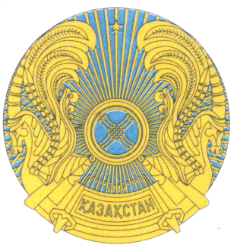 РЕСПУБЛИКАНСКОЕ ГОСУДАРСТВЕННОЕ УЧРЕЖДЕНИЕ«НАЦИОНАЛЬНЫЙ БАНКРЕСПУБЛИКИ КАЗАХСТАН»БАСҚАРМАСЫНЫҢҚАУЛЫСЫПОСТАНОВЛЕНИЕ ПРАВЛЕНИЯ2006 жылғы 27 мамырдаАлматы қаласы№ 38город АлматыТөрағасыА. СәйденовБаланстық шотКөрсеткіштің атауы2014Банк операцияларының жекелеген түрлерін жүзеге асыратын ұйымдардың корреспонденттік шоттары 2034Қазақстан Республикасының Үкіметінен алынған қысқа мерзімді заемдар 2036Қазақстан Республикасының Үкіметінен алынған ұзақ мерзімді заемдар 2038Қазақстан Республикасының Үкіметінен алынған заемдар бойынша мерзімі өткен берешек2064Банк операцияларының жекелеген түрлерін жүзеге асыратын ұйымдардан алынған қысқа мерзімді заемдар2066Банк операцияларының жекелеген түрлерін жүзеге асыратын ұйымдардан алынған ұзақ мерзімді заемдар  2067Банк операцияларының жекелеген түрлерін жүзеге асыратын ұйымдардан алынған қаржы лизингі 2068Банк операцияларының жекелеген түрлерін жүзеге асыратын ұйымдардан алынған заемдар және қаржы лизингі бойынша мерзімі өткен берешек 2201Республикалық бюджеттің ақшасы2202Жергілікті бюджеттің ақшасы2203Клиенттердің ағымдағы шоттары2204Салымдарға (депозиттерге) міндетті ұжымдық кепілдік беру (сақтандыру) объектісі болып табылатын жеке тұлғалардың ағымдағы шоттары2205Салымдарға (депозиттерге) міндетті ұжымдық кепілдік беру (сақтандыру) объектісі болып табылатын жеке тұлғалардың талап ету бойынша салымдары2206Салымдарға (депозиттерге) міндетті ұжымдық кепілдік беру (сақтандыру) объектісі болып табылатын жеке тұлғалардың қысқа мерзімді салымдары2207Салымдарға (депозиттерге) міндетті ұжымдық кепілдік беру (сақтандыру) объектісі болып табылатын жеке тұлғалардың ұзақ мерзімді салымдары2208Салымдарға (депозиттерге) міндетті ұжымдық кепілдік беру (сақтандыру) объектісі болып табылатын жеке тұлғалардың шартты салымдары2209Салымдарға (депозиттерге) міндетті ұжымдық кепілдік беру (сақтандыру) объектісі болып табылатын жеке тұлғалардың карт-шоттары2210Сенімгерлік басқаруға қабылданған қаржылық активтер2211Клиенттердің талап ету бойынша салымдары2212Клиенттердің тазартылған қымбат металдардағы металл шоттары2213Салымдарға (депозиттерге) міндетті ұжымдық кепілдік беру (сақтандыру) объектісіне жататын клиенттердің міндеттемелерін қамтамасыз ету болып табылатын салым2215Клиенттердің қысқа мерзімді салымдары2217Клиенттердің ұзақ мерзімді салымдары2219Клиенттердің шартты салымдары2221Клиенттердің карт-шоттары2223Клиенттердің міндеттемелерін қамтамасыз ету болыптабылатын салым2224Клиенттердің талап ету бойынша салымдары бойынша мерзімі өткен берешек2225Клиенттермен басқа да операциялар бойынша мерзімі өткен берешек2226Клиенттердің мерзімді салымдары бойынша мерзімі өткен берешек2227Алынған қаржы лизингі2228Мерзімінде орындалмаған нұсқаулар2230Алынған қаржы лизингі бойынша мерзімі өткен берешек2232Клиенттердің шартты салымдары бойынша мерзімі өткен берешек2237Қазақстан Республикасының валюталық заңнамаға сәйкес жіберушінің нұсқауларын сақтау шоты2240Клиенттердің міндеттемелерін қамтамасыз ету (кепілзат, кепілақы) ретінде қабылданған ақшаны сақтау шоты2255Бағалы қағаздармен "РЕПО" операциялары2552Клиенттермен есеп айырысу2701Корреспонденттік шоттар бойынша есептелген шығыстар2703Қазақстан Республикасының Үкіметінен алынған заемдар бойынша есептелген шығыстар2706Банк операцияларының жекелеген түрлерін жүзеге асыратын ұйымдардан алынған заемдар және қаржы лизингі бойынша есептелген шығыстар   2717Клиенттердің тазартылған қымбат металдардағы металл шоттары бойынша есептелген шығыстар2718Клиенттердің ағымдағы бойынша есептелген шығыстар2719Клиенттердің шартты салымдары бойынша есептелген шығыстар2720Клиенттердің талап ету бойынша салымдары бойынша есептелген шығыстар2721Клиенттердің мерзімді салымдары бойынша есептелген шығыстар2723Клиенттердің міндеттемелерін қамтамасыз ету болып табылатын салым бойынша есептелген шығыстар2725Бағалы қағаздармен "РЕПО" операциялары бойынша есептелген шығыстар2726Клиенттердің карт-шоттары бойынша есептелген шығыстар2731Басқа да операциялар бойынша есептелген шығыстар2741Алынған заемдар және қаржы лизингі бойынша мерзімі өткен сыйақы2742Талап ету бойынша салымдары бойынша мерзімі өткен сыйақы2743Мерзімді салымдар бойынша мерзімі өткен сыйақы2745Алынған қаржы лизингі бойынша есептелген шығыстар2746Шартты салымдар бойынша мерзімі өткен сыйақы2747Басқа банктердің және клиенттердің міндеттемелерін қамтамасыз ету болып табылатын салым бойынша мерзімі өткен сыйақы2748Ағымдағы шоттар бойынша мерзімі өткен сыйақы2749Басқа да бойынша мерзімі өткен сыйақы2755Сенімгерлік басқаруға қабылданған қаржы активтері бойынша есептелген шығыстар2855Құжаттамалық есеп айырысулар бойынша кредиторлар2891Фьючерс операциялары бойынша міндеттемелер2892Форвард операциялары бойынша міндеттемелер2893Опция операциялары бойынша міндеттемелер2894Спот операциялары бойынша міндеттемелер2895Своп операциялары бойынша міндеттемелер2899Басқа да операциялар операциялары бойынша міндеттемелерБаланстық шотКөрсеткіштің атауы2012Шетелдік орталық банктердің корреспонденттік шоттары2013Басқа банктердің корреспонденттік шоттары2014Банк операцияларының жекелеген түрлерін жүзеге асыратын ұйымдардың корреспонденттік шоттары2016Басқа банктердің тазартылған қымбат металдардағы металл шоттары2022Шетелдік орталық банктердің талап ету бойынша салымдары2023Басқа банктердің талап ету бойынша салымдары2024Басқа банктердің талап ету бойынша салымдары мерзімі өткен берешегі2044Халықаралық қаржылық ұйымдардан алынған қысқа мерзімді заемдар2046Халықаралық қаржылық ұйымдардан алынған ұзақ мерзімді заемдар2048Халықаралық қаржылық ұйымдардан алынған заемдар бойынша мерзімі өткен берешек2052Шетелдік орталық банктерден алынған заемдар2054Басқа банктерден алынған қысқа мерзімді заемдар2056Басқа банктерден алынған ұзақ мерзімді заемдар2057Басқа банктерден алынған қаржы лизингі2058Басқа банктерден алынған заемдар және қаржы лизингі бойынша мерзімі өткен берешек2064Банк операцияларының жекелеген түрлерін жүзеге асыратын ұйымдардан алынған қысқа мерзімді заемдар 2066Банк операцияларының жекелеген түрлерін жүзеге асыратын ұйымдардан алынған ұзақ мерзімді заемдар  2067Банк операцияларының жекелеген түрлерін жүзеге асыратын ұйымдардан алынған қаржы лизингі 2068Банк операцияларының жекелеген түрлерін жүзеге асыратын ұйымдардан алынған заемдар және қаржы лизингі бойынша мерзімі өткен берешек 2112Шетелдік орталық банктерден алынған овернайт заемдар2113Басқа банктерден алынған овернайт заемдар 2122Шетелдік орталық банктердің мерзімді салымдары2123Басқа банктердің қысқа мерзімі салымдары (бір айға дейінгі)2124Басқа банктердің қысқа мерзімі салымдары (бір жылға дейінгі)2125Басқа банктерден бір түнге тартылған салымдар2127Басқа банктердің ұзақ мерзімі салымдары2130Басқа банктердің міндеттемелерін қамтамасыз ету болып табылатын салым2131Басқа банктердің міндеттемелерін қамтамасыз ету (кепілзат, кепілақы) ретінде қабылданған ақшаны сақтау шоты2133Басқа банктердің шартты салымдары2135Басқа банктердің мерзімді салымдары бойынша мерзімі өткен берешек2138Басқа банктердің шартты салымдары бойынша мерзімі өткен берешек2203Клиенттердің ағымдағы шоттары2204Салымдарға (депозиттерге) міндетті ұжымдық кепілдік беру (сақтандыру) объектісі болып табылатын жеке тұлғалардың ағымдағы шоттары2205Салымдарға (депозиттерге) міндетті ұжымдық кепілдік беру (сақтандыру) объектісі болып табылатын жеке тұлғалардың талап ету бойынша салымдары2206Салымдарға (депозиттерге) міндетті ұжымдық кепілдік беру (сақтандыру) объектісі болып табылатын жеке тұлғалардың қысқа мерзімді салымдары2207Салымдарға (депозиттерге) міндетті ұжымдық кепілдік беру (сақтандыру) объектісі болып табылатын жеке тұлғалардың ұзақ мерзімді салымдары2208Салымдарға (депозиттерге) міндетті ұжымдық кепілдік беру (сақтандыру) объектісі болып табылатын жеке тұлғалардың шартты салымдары2209Салымдарға (депозиттерге) міндетті ұжымдық кепілдік беру (сақтандыру) объектісі болып табылатын жеке тұлғалардың карт-шоттары2210Сенімгерлік басқаруға қабылданған қаржылықактивтер2211Клиенттердің талап ету бойынша салымдары2212Клиенттердің тазартылған қымбат металдардағы металл шоттары2213Салымдарға (депозиттерге) міндетті ұжымдықкепілдік беру (сақтандыру) объектісіне жататын клиенттердің міндеттемелерін қамтамасыз ету болып табылатын салым2215Клиенттердің қысқа мерзімді салымдары2217Клиенттердің ұзақ мерзімді салымдары2219Клиенттердің шартты салымдары2221Клиенттердің карт-шоттары2222Еншілес ұйымдардың арнайы мақсаттағы салымдары2223Клиенттердің міндеттемелерін қамтамасыз ету болып табылатын салым2224Клиенттердің талап ету бойынша салымдары бойынша мерзімі өткен берешек2225Клиенттермен басқа да операциялар бойынша мерзімі өткен берешек2226Клиенттердің мерзімді салымдары бойынша мерзімі өткен берешек2227Алынған қаржы лизингі2228Мерзімінде орындалмаған нұсқаулар2230Алынған қаржы лизингі бойынша мерзімі өткен берешек2232Клиенттердің шартты салымдары бойынша мерзімі өткен берешек2237Қазақстан Республикасының валюталық заңнамаға сәйкес жіберушінің нұсқауларын сақтау шоты2240Клиенттердің міндеттемелерін қамтамасыз ету (кепілзат, кепілақы) ретінде қабылданған ақшаны сақтау шоты2255Бағалы қағаздармен "РЕПО" операциялары2551Клиенттермен есеп айырысу2552Корреспонденттік шоттар бойынша есептелген шығыстар2701Клиенттердің талап ету бойынша салымдары бойынша мерзімі өткен берешек2702Басқа банктердің талап ету бойынша салымдары бойынша есептелген шығыстар2704Халықаралық қаржы ұйымдарынан алынған заемдар бойынша есептелген шығыстар2705Басқа банктерден алынған заемдар және қаржы лизингі бойынша есептелген шығыстар2706Банк операцияларының жекелеген түрлерін жүзеге асыратын ұйымдардан алынған заемдар және қаржы лизингі бойынша есептелген шығыстар 2708Басқа банктердің тазартылған қымбат металдардағы металл шоттары бойынша есептелген шығыстар2711Басқа банктердің овернайт заемдары бойынша есептелген шығыстар2712Басқа банктердің мерзімді салымдары бойынша есептелген шығыстар2713Басқа банктердің міндеттемелерін қамтамасыз ету болып табылатын салым бойынша есептелген шығыстар2714Басқа банктердің шартты салымдары бойынша есептелген шығыстар2717Клиенттердің тазартылған қымбат металдардағы металл шоттары бойынша есептелген шығыстар2718Клиенттердің ағымдағы бойынша есептелген шығыстар2719Клиенттердің шартты салымдары бойынша есептелген шығыстар2720Клиенттердің талап ету бойынша салымдары бойынша есептелген шығыстар2721Клиенттердің тазартылған қымбат металдардағы металл шоттары бойынша есептелген шығыстар2722Еншілес ұйымдардың арнайы мақсаттағы салымдары бойынша есептелген шығыстар2723Клиенттердің міндеттемелерін қамтамасыз ету болып табылатын салым бойынша есептелген шығыстар2725Бағалы қағаздармен "РЕПО" операциялары бойынша есептелген шығыстар2726Клиенттердің карт-шоттары бойынша есептелген шығыстар2731Басқа да операциялар бойынша есептелген шығыстар2741Алынған заемдар және қаржы лизингі бойынша мерзімі өткен сыйақы2742Талап ету бойынша салымдары бойынша мерзімі өткен сыйақы2743Мерзімді салымдар бойынша мерзімі өткен сыйақы2745Алынған қаржы лизингі бойынша есептелген шығыстар2746Шартты салымдар бойынша мерзімі өткен сыйақы2747Басқа банктердің және клиенттердің міндеттемелерін қамтамасыз ету болып табылатын салым бойынша мерзімі өткен сыйақы2748Ағымдағы шоттар бойынша мерзімі өткен сыйақы2749Басқа да бойынша мерзімі өткен сыйақы2755Сенімгерлік басқаруға қабылданған қаржы активтері бойынша есептелген шығыстар2855Құжаттамалық есеп айырысулар бойынша кредиторлар2891Фьючерс операциялары бойынша міндеттемелер2892Форвард операциялары бойынша міндеттемелер2893Опция операциялары бойынша міндеттемелер2894Спот операциялары бойынша міндеттемелер2895Своп операциялары бойынша міндеттемелер2899Басқа да операциялар операциялары бойынша міндеттемелерБаланстық шотКөрсеткіштің атауы2301Айналысқа шығарылған облигациялар2303Айналысқа шығарылған басқа да бағалы қағаздар2401Бес жылдан аз өтеу мерзімі бар реттелген борыш2402Бес жылдан көп өтеу мерзімі бар реттелген борыш2406Реттелген облигациялар2451Мерзімсіз қаржы құралдары2730Айналысқа шығарылған басқа да бағалы қағаздар бойынша есептелген шығыстар2740Реттелген борыш бойынша есептелген шығыстар2744Айналысқа шығарылған бағалы қағаздар бойынша есептелген шығыстар2757Мерзімсіз қаржы құралдары бойынша есептелген шығыстарЕң төменгі резервтік талаптарды белгілеу кезеңінің күніІшкі міндеттемелерІшкі міндеттемелер бойынша ең төменгі резервтік талаптар (2*n1)Сыртқы міндеттемелерСыртқы міндеттемелер бойынша ең төменгі резервтік талаптар (4*n2)Ең төменгі резервтік талаптар (3+5)123456Ең төменгі резервтік активтерді қалыптастыру кезеңінің күніРезервтік активтерРезервтік активтерРезервтік активтерРезервтік активтерЕң төменгі резервтік активтерді қалыптастыру кезеңінің күніҰлттық Банктегі корреспонденттік шоттардағы ақша қалдығыҰлттық Банктегі корреспонденттік шоттардағы ақша қалдығыҚолма-қол теңгеРезервтік активтердің жиынтығыЕң төменгі резервтік активтерді қалыптастыру кезеңінің күнітеңгедегіеркін айналатын шетел валютасындағыҚолма-қол теңгеРезервтік активтердің жиынтығы7891011